CER (Claim, Evidence, Reasoning)Explore the Billion-Dollar Weather and Climate Disasters Data - https://www.ncdc.noaa.gov/billions/mapping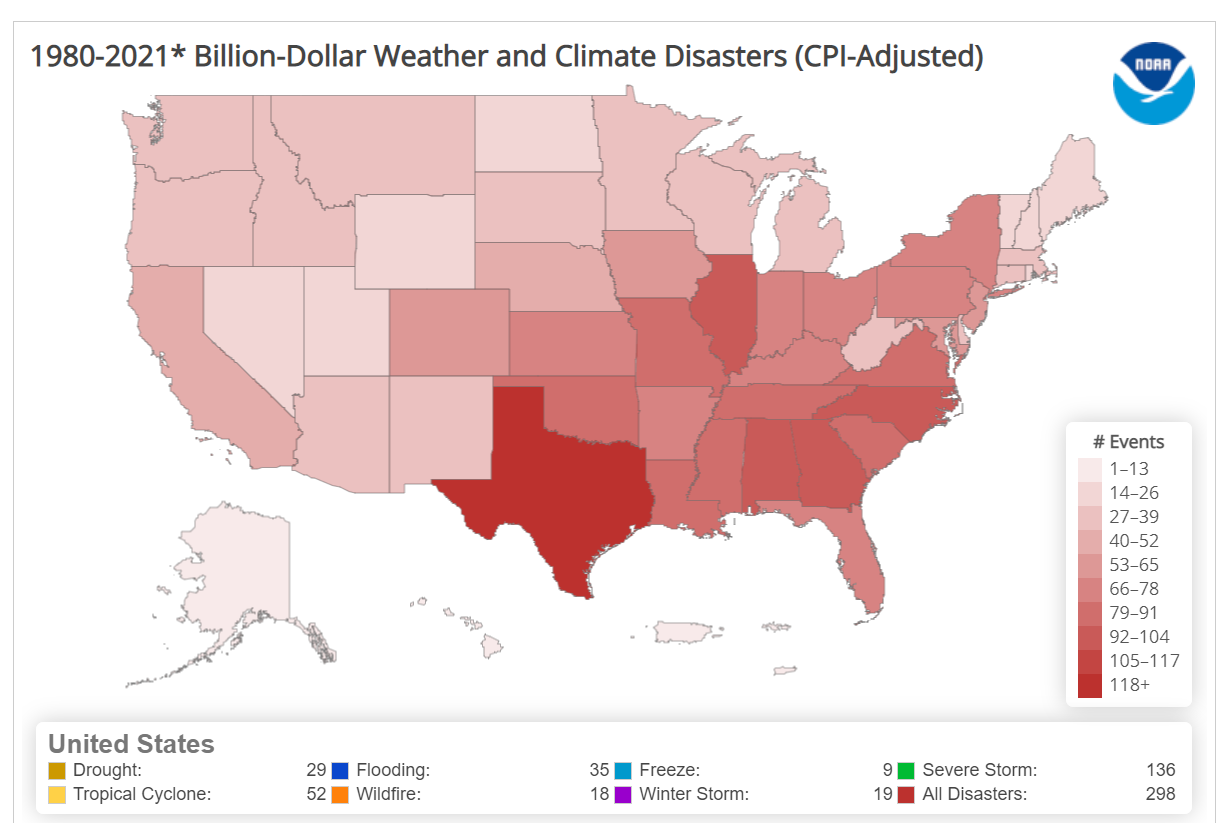 State your claim about severe weather events have changed over time:Provide evidence from the website:Provide your reasoning for how the evidence justifies your claim: